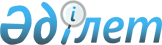 "Қазақстан Республикасындағы жергіліктi мемлекеттiк басқару туралы" Қазақстан Республикасының Заңына толықтыру енгiзу туралы" Қазақстан Республикасы Заңының жобасы туралыҚазақстан Республикасы Үкіметінің 2004 жылғы 27 мамырдағы N 586 қаулысы

      Қазақстан Республикасының Үкiметi қаулы етеді: 

      "Қазақстан Республикасындағы жергiлiктi мемлекеттiк басқару туралы" Қазақстан Республикасының Заңына толықтыру енгізу туралы" Қазақстан Республикасы Заңының жобасы Қазақстан Республикасының Парламентi Мәжілісінің қарауына енгізiлсін.        Қазақстан Республикасының 

      Премьер-Министрі 

Жоба    "Қазақстан Республикасындағы жергiлiктi 

мемлекеттік басқару туралы" 

Қазақстан Республикасының Заңына толықтыру енгiзу туралы        1-бап.  "Қазақстан Республикасындағы жергiлiктi мемлекеттiк басқару туралы" Қазақстан Республикасының 2001 ж. 23 қаңтардағы  Заңына (Қазақстан Республикасы Парламентінің Жаршысы, 2001 ж., N 3, 17-құжат; N 9, 86-құжат; N 24, 338-құжат; 2002 ж., N 10, 103-құжат) мынадай толықтыру енгiзiлсiн: 

      27-баптың 1-тармағы мынадай мазмұндағы 19-1) тармақшамен толықтырылсын: 

      "19-1) аудандық (қалалық) бюджеттен қаржыландырылатын атқарушы органдардың Қазақстан Республикасының Үкiметi белгілеген штат санының жалпы лимитiн аудандық (облыстық маңызы бар қаланың) әкiмдiкке жеткiзедi;". 

       2-бап.  Осы Заң 2005 жылғы 1 қаңтардан бастап қолданысқа енгiзіледi.       Қазақстан Республикасының 

      Президенті 
					© 2012. Қазақстан Республикасы Әділет министрлігінің «Қазақстан Республикасының Заңнама және құқықтық ақпарат институты» ШЖҚ РМК
				